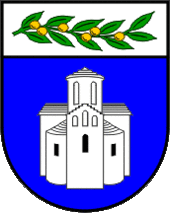 ZADARSKA ŽUPANIJAUPRAVNI ODJEL ZA JAVNU NABAVU I UPRAVLJANJE IMOVINOMBožidara Petranovića 8, ZadarPOZIV NA DOSTAVU PONUDEu postupku jednostavne nabave higijenske papirnate konfekcije i sredstava za čišćenjeEvidencijski broj: 83-18-JNKLASA: 406-01/18-03/URBROJ: 2198/1-17/1-18-3Zadar, 17. prosinca 2018. godineSadržaj:POZIV NA DOSTAVU PONUDENaručitelj Zadarska županija, Božidara Petranovića 8, Zadar, OIB: 56204655363 pokrenula je postupak jednostavne nabave za nabavu higijenske papirnate konfekcije i sredstava za čišćenje, evidencijski broj: 83-18-JN, a za koju, sukladno članku 12. stavku 1. Zakona o javnoj nabavi („Narodne novine“ broj: 120/16), nije obvezan primijeniti Zakon o javnoj nabavi za predmetnu nabavu.Temeljem članka 16. Pravilnika o provedbi postupaka jednostavne nabave („Službeni glasnik Zadarske županije“ broj: 5/18) javnom objavom na mrežnoj stranici Zadarske županije upućuje se gospodarskim subjektima poziv na dostavu ponuda sukladno slijedećim uvjetima i zahtjevima koji predstavljaju osnovne elemente za izradu ponude.OPĆI PODACI Opći podaci o naručiteljuZADARSKA ŽUPANIJABožidara Petranovića 823000 ZADAR OIB: 56204655363Telefon:	023/ 350-350Telefaks:	023/ 350-319 Mrežna stranica:	www.zadarska-zupanija.hr Osoba ili služba zadužena za komunikaciju s gospodarskim subjektimaUpravni odjel za javnu nabavu i upravljanje imovinom, Odsjek za javnu nabavuKontakt osoba: 	Anita Mijić 	 			  Mira OrlovićTelefon:	023/ 350-317	023/350-300Telefaks:	023/ 350-361Adresa elektronske pošte:	nabava@zadarska-zupanija.hrOvaj Poziv na dostavu ponuda objavljen je na mrežnoj stranici naručitelja (www.zadarska-zupanija.hr ), gdje će biti objavljene i sve eventualne izmjene Poziva.PODACI O PREDMETU NABAVEEvidencijski broj nabave: Evidencijski broj nabave je 83-18-JNProcijenjena vrijednost predmeta nabave: 65.000,00 kuna bez PDV-a Opis predmeta nabave Predmet nabave je nabava higijenske papirnate konfekcije i sredstava za čišćenje za potrebe Zadarske županije, a sukladno Troškovniku koji čini sastavni dio Poziva.CPV oznaka i naziv prema Uredbi o uvjetima primjene Jedinstvenog rječnika javne nabave (CPV): 33770000-8.Količina i tehnička specifikacija predmeta nabaveKoličina predmetne nabave iskazana je u Troškovniku i tehničkim specifikacijama u kojima su navedene okvirne dvogodišnje količine s obzirom da se za predmet nabave, zbog njegove prirode, ne može unaprijed odrediti točna količina. Stvarno nabavljena količina predmeta nabave na temelju sklopljenog ugovora može biti veća ili manja od okvirne količine, ali ukupna plaćanja bez PDV-a na temelju sklopljenog ugovora o nabavi ne smiju prelaziti procijenjenu vrijednost nabave.Ponudbena roba mora zadovoljavati minimalne uvjete i karakteristike navedene u troškovniku/tehničkim specifikacijama.Ponuditelji mogu ponuditi i drugačije pakiranje higijenskog potrošnog materijala nego što je naznačeno u Troškovniku, s tim da ukupne količine listova u pakiranjima toaletnog papira te ukupne količine tekućeg sapuna, odgovaraju traženim ukupnim količinama po svakoj stavci.Odabrani ponuditelj je obvezan bez naknade dostaviti i montirati 26 držača za sapun, 26 držača za papirnate ručnike, 33 držača za toaletni papir čije dimenzije odgovaraju ponuđenim dimenzijama papira i ručnika, te dimenzijama ponuđenog tekućeg sapuna na sljedećim lokacijama:Božidara Petranovića 8, Zadar - 10 držača za sapun pjenu, 10 držača za ručnik cik cak presavijen,  17 držača za papir toilet, Stjepana Radića 2 f, Zadar - 2 držača za sapun pjenu, 2 držača za ručnik cik cak presavijen, 2 držača za papir toilet,Brne Krnarutića 13, Zadar- 4 držača za sapun pjenu, 4 držača za ručnik cik cak presavijen, 4 držača za papir toilet,Ispostava Biograd, Dr. Franje Tuđmana 82 (Bure centar), Biograd na Moru -2 držača za sapun pjenu, 2 držača za ručnik cik cak presavijen, 2 držača za papir toilet,Ispostava Benkovac, Domobranska 2, Benkovac- 2 držača za sapun pjenu, 2 držača za ručnik cik cak presavijen, 2 držača za papir toilet,Ispostava Gračac, Park sv. Jurja 1, Gračac- 2 držača za sapun pjenu, 2 držača za ručnik cik cak presavijen, 2 držača za papir toilet,Ispostava Pag, Bana Josipa Jelačića 8a, Pag - 2 držača za sapun pjenu, 2 držača za ručnik cik cak presavijen, 2 držača za papir toilet,Ispostava Obrovac, Stjepana Radića 17, Obrovac- 2 držača za sapun pjenu, 2 držača za ručnik cik cak presavijen, 2 držača za papir toilet,te ih nakon isteka ugovora demontirati i preuzeti.Mjesto izvršenja ugovoraSukladno potrebama Naručitelja na lokacijama:1. Božidara Petranovića 8, Zadar 2. Stjepana Radića 2 f, Zadar 3. Brne Krnarutića 13, Zadar 4. Ispostava Biograd, Dr. Franje Tuđmana 82 (Bure centar), Biograd na Moru5. Ispostava Benkovac, Domobranska 2, Benkovac6. Ispostava Gračac, Park sv. Jurja 1, Gračac7. Ispostava Pag, Bana Josipa Jelačića 8a, Pag 8. Ispostava Obrovac, Stjepana Radića 17, ObrovacRok početka i završetka izvršenja ugovoraS ponuditeljem čija ponuda bude odabrana sklopit će se Ugovor o nabavi higijenske papirnate konfekcije i sredstava za čišćenje na dvogodišnje razdoblje računajući od dana obostranog potpisivanja ugovora.Roba će se isporučivati sukcesivno tijekom trajanja ugovora po zaprimanju narudžbenice Naručitelja i to prema adresama i mjestu isporuke navedenim u točki 2.5. ovog Poziva.Rok isporuke je 48 sati od primitka narudžbenice Naručitelja. U rok od 48 sati računaju se samo radni dani. Isporuku robe moguće je izvršiti samo radnim danom tijekom radnog vremena Naručitelja. Rok valjanosti ponude60 dana od dana isteka roka za dostavu ponuda. Rok valjanosti ponude mora biti naveden u ponudbenom listu koji je sastavni dio ovog Poziva.Ponuda s kraćim rokom valjanosti bit će odbijena.OSNOVE ZA ISKLJUČENJE GOSPODARSKOG SUBJEKTAObveze plaćanja dospjelih poreznih obveza i obveza za mirovinsko i zdravstveno osiguranjePonuditelj u ponudi mora priložiti potvrdu porezne uprave ili drugog nadležnog tijela u državi poslovnog nastana gospodarskog subjekta, koja ne smije biti starija od 30 dana od dana objave ovog Poziva.Iz navedenog dokaza mora biti razvidno da je ponuditelj ispunio obveze plaćanja dospjelih poreznih obveza i obveza za mirovinsko i zdravstveno osiguranje, odnosno da mu je temeljem posebnih propisa odobrena odgoda plaćanja navedenih obveza.Naručitelj će isključiti ponuditelja iz postupka nabave ako utvrdi da nije ispunio obveze plaćanja dospjelih poreznih obveza i obveza za mirovinsko i zdravstveno osiguranjeSPOSOBNOST ZA OBAVLJANJE PROFESIONALNE DJELATNOSTI Upis u sudski, obrtni, strukovni ili drugi odgovarajući registar države sjedišta gospodarskog subjekta. Ponuditelj mora dokazati svoj upis u sudski, obrtni, strukovni ili drugi odgovarajući registar države sjedišta gospodarskog subjekta. Upis u registar dokazuje se odgovarajućim izvodom, a ako se oni ne izdaju u državi sjedišta gospodarskog subjekta, gospodarski subjekt može dostaviti izjavu s ovjerom potpisa kod nadležnog tijela.Izvod ili izjava ne smiju biti stariji od tri mjeseca računajući od dana objave ovog Poziva.TEHNIČKA I STRUČNA SPOSOBNOSTUzorci i kataloziPonuditelj, u svrhu dokazivanja traženih specifikacija pojedinih artikala, obvezan je u ponudi dostaviti:a)	uzorke za slijedeće stavke:-	Toaletni papir – listići, dvoslojni – redni broj 1. troškovnika,-	Ručnici Z perform, bijeli papir, dvoslojni – redni broj 2. troškovnika,-	Toaletni papir – rola, troslojni – redni broj 3. troškovnika,b)	katalog/ brošuru/ fotografiju za slijedeće stavke:-	Držač za toaletni papir – redni broj 1. troškovnika,-	Držač za papirnate ručnike – redni broj 2. troškovnika,-	Držač za sapun pjenu – redni broj 4. troškovnika. Odabrani ponuditelj je dužan navedene držače postaviti odnosno montirati na lokacijama navedenima u točki 2.5. ovog Poziva i u nikojem slučaju za Naručitelja nije i neće predstavljati dodatni trošak.Svi dostavljeni uzorci bit će vraćeni nakon završetka postupka, osim uzorka ponuditelja čija je ponuda odabrana, koji će se vratiti najkasnije po isteku ugovora.Naručitelj će tijekom trajanja ugovora provjeravati tehničke specifikacije isporučenih artikala odabranog ponuditelja. Naručitelj zadržava pravo dostave artikala tijelima za ispitivanje kvalitete. Tijekom trajanja ugovora, ponuditelj čija ponuda bude odabrana, obvezan je isporučivati artikle nuđene u ponudi.   Dokumente tražene u točki 3., 4. i 5. ovog Poziva, ponuditelj može dostaviti u neovjerenoj preslici pri čemu se neovjerenom preslikom smatra i neovjereni ispis elektroničke isprave.Naručitelj može radi provjere istinitosti podataka:Od ponuditelja zatražiti dostavu izvornika ili ovjerenih preslika tih dokumenata u primjerenom roku i/iliObratiti se izdavatelju dokumenata ili nadležnim tijelima.Ako je dokumentacija koju je ponuditelj trebao dostaviti nepotpuna, naručitelj može, poštujući načela jednakog tretmana i transparentnosti, zahtijevati od ponuditelja da dopune dokumentaciju u primjerenom roku ne kraćem od 5 dana. Ukoliko se utvrdi da je ponuditelj dostavio lažne podatke, Naručitelj će ga isključiti iz postupka nabave.KRITERIJ ZA ODABIR PONUDE Naručitelj donosi Odluku o odabiru ekonomski najpovoljnije ponude prema kriteriju za odabir ponude. Kriterij za odabir ponude je ekonomski najpovoljnija ponuda. Relativni ponder 100% cijena.Ukoliko dimenzije držača ne odgovaraju navedenim dimenzijama u troškovniku Ponuditelj je dužan to posebno naznačiti, kao i dimenzije ponuđenog toaletnog papira, toaletnih ručnika i tekućeg sapuna, te jamčiti da će po nalogu Naručitelja u roku od pet (5) kalendarskih dana od dana obostranog potpisivanja Ugovora skinuti stare držače, pri tome pazeći da ni u kojem slučaju ne ošteti već montirane držače i ostalu pokretnu i nepokretnu imovinu, te montirati nove držače za toaletni papir, toaletne ručnike i tekući sapun bez naknade. Naručitelj će Ponuditelju odrediti vrijeme skidanja starih i postavljanja novih držača.Ako Ponuditelj ošteti na bilo koji način pokretnu i/ili nepokretnu imovinu istu je dužan popraviti, sanirati, dovesti u prvobitno stanje o svom trošku u roku od 24 h od trenutka nastanka štete.Ako su dvije ili više valjanih ponuda jednako rangirane prema kriteriju za odabir ponude, naručitelj će odabrati ponudu koja je zaprimljena ranije.CIJENA PONUDEPonuditelji u troškovniku predmeta nabave upisuju jedinične cijene, ukupnu cijenu po stavkama i ukupnu cijenu ponude. Cijena ponude piše se brojkama u apsolutnom iznosu i mora biti izražena u kunama.Jedinične cijene iz ponude su nepromjenjive za cijelo vrijeme trajanja ugovora o nabavi. U cijenu ponude uključeni su svi troškovi i popusti na ukupnu cijenu ponude, bez poreza koji se iskazuje posebno iza cijene. Ako ponuditelj ne postupi u skladu sa zahtjevima iz ove točke, ili promjeni tekst ili količine navedene u Obrascu troškovnika smatrat će se da je takav troškovnik nepotpun i nevažeći, te će ponuda biti odbačena kao neprihvatljiva.ROK, NAČIN I UVJETI PLAĆANJAPlaćanje se obavlja na temelju ispostavljenog računa za isporučenu robu u roku od trideset (30) dana od dana dostave računa na Pisarnicu naručitelja na adresi Zadarska županija, Božidara Petranovića 8, na IBAN ponuditelja. Sukladno članku 6. stavak 1. Zakona o elektroničkom izdavanju računa u javnoj nabavi („Narodne novine“ broj: 94/18) Naručitelj je omogućio zaprimanje i obradu elektroničkih računa i pratećih isprava izdanih sukladno europskoj normi.Račun treba glasiti na: ZADARSKA ŽUPANIJA, Božidara Petranovića 8, 23000 Zadar, s pozivom na broj ugovora o nabavi, brojem narudžbenice i mjestom isporuke robe.Predujam isključen, kao i traženje sredstava osiguranja plaćanja od strane gospodarskog subjekta.Na zakašnjele uplate odabrani ponuditelj ima pravo naručitelju obračunati zakonsku zateznu kamatu. U slučaju slanja opomena odabrani ponuditelj nema pravo na naplatu troškova opomena.UPUTA O ISPRAVNOM NAČINU IZRADE PONUDEPri izradi ponude ponuditelj se mora pridržavati zahtjeva i uvjeta iz ovog Poziva.Ponuda, zajedno sa pripadajućom dokumentacijom, izrađuje se na hrvatskom jeziku i latiničnom pismu.  Sadržaj ponudePonuda treba sadržavati:Ponudbeni list (ispunjen, potpisan i pečatiran od strane ovlaštene osobe ponuditelja),Troškovnik (ispunjen, potpisan i pečatiran od strane ovlaštene osobe ponuditelja),Prijedlog ugovora (ispunjen, potpisan i pečatiran od strane ovlaštene osobe ponuditelja) Ostale dokumente tražene ovim PozivomNačin izrade ponudePonuda se izrađuje u papirnatom obliku na način da čini cjelinu. Ako zbog opsega ili drugih objektivnih okolnosti ponuda ne može biti izrađena na način da čini cjelinu, onda se izrađuje u dva ili više dijelova. Ponuda se predaje u izvorniku. Ponuda se uvezuje na način da se onemogući naknadno vađenje ili umetanje listova.Ako je ponuda izrađena u dva ili više dijelova, svaki dio se uvezuje na način da onemogući naknadno vađenje ili umetanje listova. Propisani tekst dokumentacije za nadmetanje (uključujući troškovnik) ne smije se mijenjati i nadopunjavati. Stranice ponude označavaju brojem na način da je vidljiv redni broj stranice i ukupan broj stranica ponude. Kada je ponuda izrađena od više dijelova, stranice se označavaju na način da svaki sljedeći dio započinje rednim brojem koji se nastavlja na redni broj stranice kojim završava prethodni dio. Ako je dio ponude izvorno numeriran (npr. katalozi, brošure i sl.) ponuditelj ne mora taj dio ponude ponovno numerirati. Ponude se pišu neizbrisivom tintom. Ispravci u ponudi moraju biti izrađeni na način da su vidljivi. Ispravci moraju uz navod datuma ispravka biti potvrđeni potpisom ponuditelja. Ponuditelj u svrhu dokazivanja traženih specifikacija pojedinih artikala, obvezan je dostaviti uzorke artikla, navedene u točki 5.1., u jednoj ili više kartonskih kutija sa jasno naznačenim nazivom ponuditelja, nazivom nabave za koju se podnosi ponuda i naznakom „UZORCI“. U kutiju/-e je potrebno uložiti uzorke koji moraju biti zapakirani u svom vlastitom pakiraju/omotu. Popis artikala koji se u njima nalaze i rednim brojem iz troškovnika, te oznakom ponuđenog artikla i nazivom proizvođača.NAČIN DOSTAVE PONUDE Ponuda mora biti izrađena u skladu s točkom 9. ovog Poziva, te se dostavlja u papirnatom obliku, u zatvorenoj omotnici.Do isteka roka za dostavu ponuda ponuditelj može dostaviti izmjenu ili dopunu svoje ponude. Izmjena i/ili dopuna ponude dostavlja se na isti način kao i osnovna ponuda s obveznom naznakom da se radi o izmjeni i/ili dopuni ponude. Ponuditelj može do isteka roka za dostavu ponude pisanom izjavom odustati od svoje dostavljene ponude. Pisana izjava dostavlja se na isti način kao i ponuda s obveznom naznakom da se radi o odustajanju ponude. Ponuda pristigla nakon isteka roka za dostavu ponuda neće se otvarati, te će se kao zakašnjela ponuda vratiti ponuditelju koji ju je dostavio.Alternativna ponuda nije dopuštena u ovom postupku nabave. Mjesto dostave ponudeZadarska županija, Božidara Petranovića 8, 23000 Zadar Način dostave ponudePonuda se dostavlja u zatvorenoj poštanskoj omotnici neposredno na pisarnicu naručitelja ili preporučenom poštanskom pošiljkom na adresu naručitelja iz točke 10.1. ovog Poziva. Na zatvorenoj omotnici mora biti naznačeno:- na prednjoj strani omotnice: ZADARSKA ŽUPANIJABožidara Petranovića 823000 ZadarPonuda za uslugu nabave higijenske papirnate konfekcije i sredstava za čišćenje – NE OTVARAJ“Evidencijski broj nabave: 83-18-JN- na poleđini ili u gornjem lijevom kutu omotnice: Naziv i adresa ponuditeljaOIB ponuditeljaRok za dostavu ponudeKrajnji rok za dostavu ponude je 28. prosinca 2018. godine do 10:00 sati, bez obzira na način dostave.OSTALOPopis gospodarskih subjekata s kojima je naručitelj u sukobu interesaTemeljem članka 80. Zakona o javnoj nabavi („Narodne novine“ broj: 120/16) Zadarska  županija kao naručitelj objavljuje popis gospodarskih subjekata s kojima je predstavnik naručitelja iz članka 76. stavka 2. točke 1. ZJN 2016. ili s njim povezana osoba u sukobu interesa:MAGNOLIA d.o.o., Crno 34/d, 23000 Zadar, OIB: 30081007311,3LMC d.o.o. za savjetovanje, Radnička cesta 80, 10000 Zagreb, OIB:92794184115.Obavijest o rezultatima nabaveNa osnovu rezultata pregleda i ocjene pristiglih ponuda od strane stručnog povjerenstva, ovlaštena osoba naručitelja donosi Odluku o odabiru ili Odluku o poništenju postupka nabave u roku od 15 dana od dana isteka roka za dostavu ponuda.Odluka o odabiru ili poništenju zajedno sa Zapisnikom o pregledu i ocjeni ponuda dostavlja se ponuditeljima objavom na mrežnoj stranici Naručitelja (www.zadarska-zupanija.hr).Dostava se smatra obavljenom istekom dana objave.Posebne odredbeNaručitelj neće prihvatiti ponudu koja ne ispunjava uvjete i zahtjeve vezane uz predmet nabave iz ovog Poziva.Naručitelj zadržava pravo poništiti ovaj postupak nabave u bilo kojem trenutku, odnosno ne odabrati niti jednu ponudu, a sve bez ikakvih obveza ili naknada bilo koje vrste prema ponuditeljima.ŽalbaTemeljem članka 24. Pravilnika o provedbi postupaka jednostavne nabave („Službeni glasnik Zadarske županije“ broj: 5/18) žalba nije dopuštena.Prilog 1.PONUDBENI LISTPredmet nabave: higijenske papirnate konfekcije i sredstava za čišćenjeEvidencijski broj nabave: 83-18-JNNaručitelj: Zadarska županija, Božidara Petranovića 8,23000 Zadar, OIB: 56204655363Rok valjanosti ponude: ___________ danaRok isporuke/izvršenja/izvođenja :_______________ 								Ovlaštena osoba ponuditelja	Datum: ________________________							M.P.	_______________________	  Prilog 2.ZADARSKA ŽUPANIJA, Božidara Petranovića 8, Zadar, OIB: 56204655363 zastupana po županu Božidaru Longinu, dipl. ing. (u daljnjem tekstu Naručitelj), i___________________________________ OIB _____________________, kojeg zastupa ___________________  (u daljnjem tekstu:  Isporučitelj )zaključili  su(prijedlog)	UGOVOR O NABAVI HIGIJENSKE PAPIRNATE KONFEKCIJE I SREDSTAVA ZA ČIŠĆENJEI. PREDMET UGOVORAČlanak 1.Predmet ovog Ugovora je nabava higijenske papirnate konfekcije i sredstava za čišćenje, sukladno troškovniku ponuditelja.Ovaj Ugovor sklopljen je na temelju prihvaćene ponude Isporučitelj koja je sastavni dio ovog Ugovora, a sukladno Odluci o odabiru Naručitelja, KLASA: _________________, URBROJ: _____________.Članak 2.Isporućčitelj je obvezan bez naknade dostaviti i montirati držače za sapun, držače za papirnate ručnike,  držače za toaletni papir čije dimenzije odgovaraju ponuđenim dimenzijama papira i ručnika, te dimenzijama ponuđenog tekućeg sapuna na sljedećim lokacijama:Božidara Petranovića 8, Zadar - 10 držača za sapun pjenu, 10 držača za ručnik cik cak presavijen,  17 držača za papir toilet, Stjepana Radića 2 f, Zadar - 2 držača za sapun pjenu, 2 držača za ručnik cik cak presavijen, 2 držača za papir toilet,Brne Krnarutića 13, Zadar- 4 držača za sapun pjenu, 4 držača za ručnik cik cak presavijen, 4 držača za papir toilet,Ispostava Biograd, Dr. Franje Tuđmana 82 (Bure centar), Biograd na Moru -2 držača za sapun pjenu, 2 držača za ručnik cik cak presavijen, 2 držača za papir toilet,Ispostava Benkovac, Domobranska 2, Benkovac- 2 držača za sapun pjenu, 2 držača za ručnik cik cak presavijen, 2 držača za papir toilet,Ispostava Gračac, Park sv. Jurja 1, Gračac- 2 držača za sapun pjenu, 2 držača za ručnik cik cak presavijen, 2 držača za papir toilet,Ispostava Pag, Bana Josipa Jelačića 8a, Pag - 2 držača za sapun pjenu, 2 držača za ručnik cik cak presavijen, 2 držača za papir toilet,Ispostava Obrovac, Stjepana Radića 17, Obrovac- 2 držača za sapun pjenu, 2 držača za ručnik cik cak presavijen, 2 držača za papir toilet,nakon isteka ugovora demontirati i preuzeti.II. CIJENA I TRAJANJE UGOVORAČlanak 4.Ukupna cijena nabave higijenske papirnate konfekcije i sredstava za čišćenje, koja je predmet ovog ugovora bez PDV-a iznosi__________________________ kunaNa iznos iz stavka 1. ovog članka zaračunava se PDV po važećoj stopi.Sredstva iz stavka 1. osigurana su u Proračunu Zadarske županije za 2019. godinu i projekcijama za 2020. godinu.Članak 5.Ugovorne strane su suglasne da je jedinična cijena izražena u Troškovniku, koji je sastavni dio ovog Ugovora, nepromjenjiv za cijelo vrijeme njegovog trajanja, te da su u istu uključeni svi troškovi.Stvarno nabavljena količina robe na temelju ovog Ugovora može biti veća ili manja od predviđene količine određene u ponudbenim Troškovnikom što ovisi o stvarnim potrebama i raspoloživim financijskim sredstvima Naručitelja.Članak 6.Ovaj Ugovor stupa na snagu slijedećeg dana nakon što ga potpišu obje Ugovorne strane. Rok izvršenja ugovora je dvije godine od dana obostranog potpisa ugovora.Isporučitelj je dužan isporučivati robu sukcesivno tijekom trajanja ugovora po zaprimanju pisane narudžbenice Naručitelja i to po adresama i mjestu isporuke navedenim u članku 2. ovog Ugovora. Rok isporuke je 48 sati od primitka narudžbenice Naručitelja. U rok od 48 sati računaju se samo radni dani.Isporučitelj se obvezuje isporuku robe izvršiti radnim danom tijekom radnog vremena Naručitelja.Ukoliko Isporučitelj nije u mogućnosti izvršiti isporuku robe u rokovima iz ovog članka, a do razloga za produženje ugovorenog roka ne dođe pogreškom Isporučitelja, dužan je pisanim putem o tome obavijestiti Naručitelja i zatražiti suglasnost za produženje roka. Zahtjev i obrazloženje razloga za produženje ugovorenog roka smatrat će se pravodobno dostavljenim ukoliko Isporučitelj isti dostavi Naručitelju prije isteka roka iz ovog članka. Promjenu roka ugovorne strane moraju ugovoriti dodatkom ovog Ugovora.Ovaj Ugovor prestaje ispunjenjem ugovornih obveza obiju ugovornih strana.Članak 7.Ukoliko krivnjom Isporučitelja dođe do prekoračenja ugovorenoga roka isporuke, Naručitelj ima pravo od Isporučitelja naplatiti ugovornu kaznu za prekoračenje ugovorenoga roka.Ugovorna kazna utvrđuje se u visini od 2‰ (dva promila) od ukupno ugovorenoga iznosa za svaki dan prekoračenja roka, s tim da ugovorena kazna ne smije biti veća od 10% od ugovorene vrijednosti predmeta nabave.III. NAČIN PLAĆANJAČlanak 8.Naručitelj se obvezuje, na temelju ispostavljenog računa za isporučenu robu, izvršiti plaćanje u roku od trideset (30) dana od dana dostave računa na Pisarnicu naručitelja na adresi Zadarska županija, Božidara Petranovića 8, odnosno zaprimljenog e računa u strukturiranom elektroničkom obliku putem informacijskog posrednika na IBAN Isporučitelja. Račun treba glasiti na: ZADARSKA ŽUPANIJA, Božidara Petranovića 8, 23000 Zadar, s pozivom na broj ugovora o nabavi, brojem narudžbenice i mjestom isporuke robe.IV. UVJETI PROVEDBE UGOVORAČlanak 9.Isporučitelj se obvezuje da će se u potpunosti pridržavati svih uvjeta određenih u Pozivu na dostavu ponude u postupku nabave higijenske papirnate konfekcije i sredstava za čišćenje, evidencijski broj: 83-18-JN.Članak 10.Isporučitelj odgovara za ispunjenje obveza koje su predmet ovog Ugovora, sukladno odredbama ovog Ugovora, važećim zakonskim propisima, propisima donesenim na temelju zakona i pravilima struke.Članak 11.Isporučitelj ne smije, bez pisanog pristanka Naručitelja, ustupiti ovaj ugovor trećoj osobi. Takvo ustupanje ovog ugovora nema učinka.Pokušaj ustupanja ovog ugovora protivno prethodnoj odredbi ovlašćuje Naručitelja na jednostrani raskid ovog ugovora pisanom izjavom i na traženje naknade štete po odredbama članka 6. ovog ugovora.V. RASKID UGOVORAČlanak 12.U slučaju nepoštivanja obveza utvrđenih ovim Ugovorom, Naručitelj će pisanom reklamacijom obavijestiti Isporučitelja o povredi Ugovora i odrediti rok od tri (3) dana da ispravi povredu. U slučaju da Isporučitelj ne ispravi povredu ugovorne strane su suglasne da je nastupio raskidni uvjet i da učinci ovog Ugovora prestaju, o čemu će Isporučitelj biti obaviješten pisanim putem ili na drugi dokaziv način.U slučaju da se povrede obveza ponavljaju, bez obzira što Isporučitelj ispravi povrede, ugovorne strane su suglasne da nakon treće pisane reklamacije nastupa raskidni uvjet i prestanak ovog Ugovora uz otkazni rok do trideset (30) dana.U slučaju iz stavka 3. ovog Ugovora Naručitelj jednostavnom izjavom raskida Ugovor.U slučaju raskida ovog Ugovora,Isporučitelj je dužan bez odgode poduzeti neposredne radnje i/ili mjere za pravovremen i uredan prestanak izvršenja zadataka, te će troškove svesti na minimum.  Po raskidu Ugovora, Naručitelj  i Isporučitelj će, čim to bude moguće, utvrditi opseg isporučene robe, te iznose koji se duguju Isporučitelju za već izvršeni rad kao i iznose koje Isporučitelj duguje Naručitelju na dan raskida Ugovora po osnovi neispunjenja ugovorenih obveza u ugovorenom roku.   Nakon raskida ugovora, Naručitelj može sklopiti bilo koji ugovor s trećom osobom, u kojem slučaju je Isporučitelj dužan naknaditi štetu koja Naručitelju nastane zbog sklapanja novog ugovora o nabavi roba, uključujući naknadu troška koji nastane zbog razlike u vrijednosti nabave.  VI. ZAVRŠNE ODREDBEČlanak 13.Ovlaštenik Naručitelja za praćenje ovog ugovora je________________________, a ovlaštenik Isporučitelja za praćenje ovog ugovora je __________________________.Članak 14.Ugovorne strane su suglasne da će se na uređenje svih ostalih odnosa iz ovog Ugovora primjenjivati odredbe Zakona o obveznim odnosima.Članak 15.Moguće sporove ugovorne strane rješavati će sporazumno, a u suprotnom nadležan je sud u Zadru.Članak 16.Ovaj Ugovor sastavljen je u četiri (4) istovjetna primjerka, od kojih svaka ugovorna strana zadržava po dva (2) primjerka.NARUČITELJ:                                                       		ISPORUČITELJ:ZADARSKA ŽUPANIJA					_________________________Župan							_________________________Božidar Longin, dipl. ing. 					______________________					___________________________KLASA: 406-01/18-03/47URBROJ: 2198/1-01-18-U Zadru, ____________ 2018. godinePODACI O PONUDITELJUNaziv ponuditeljaAdresa ponuditeljaOIBBroj računa (IBAN)Ponuditelj je u sustavu PDV-a (zaokružiti)DA                        NEAdresa e-pošteKontakt osoba ponuditeljaBroj telefonaBroj telefaxaCIJENA PONUDE BEZ PDV-aIZNOS PDV-aCIJENA PONUDE S PDV-om